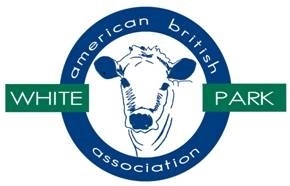 ABWPA Youth ScholarshipREQUIREMENTSApplicant must be in ABWPA member in good standing.  Applicant must be a paid member for the past three consecutive years.Applicant must be between the ages of 17-21 years of age and must have completed their junior year of high school and/ or currently enrolled in two or four year accredited university, junior/ community college and/ or technical institution.  All applicants must have maintained at least a “C” or 2.0 grade average. A current academic transcript must accompany the application.Applicants meeting the necessary requirements can apply any number of times provided they maintain the required academic standards.  A new application must be submitted each year and the same applicant may only receive the scholarship no more than two times.Upon signature of application, applicant agrees to publication in ABWPA quarterly journal.PROCESSSubmit signed application via mail or email office@whitecattle.org by June 1st Application may not exceed 6 pagesAttach high school or college/tech school transcriptsAttach two ‘current’ letters of recommendation.Submit a high resolution photo (300 dpi or higher) of applicant for publicationSubmit a 500 word essay outlining the need and impact this scholarship will have upon your decision to pursue and complete your degree.An appointed scholarship committee will evaluate the application.  No interviews will be held.Recipients will be recognized during the ABWPA National Banquet.  Winners will be notified prior so arrangements can be made.SELECTION CRITERIAA point system will be used to select the scholarship recipient based upon the following:35 points on application requirements30 points on essay15 points on letter of recommendations10 points photo/ transcript submission10 points overall presentationInvesting in the FUTURE of the American British White Park Breed…ABWPA Youth Scholarship ApplicationBIOGRAPHICAL and BACKGROUND INFORMATIONName_______________________________________ Birthdate ___________ Gender _______Home Address _________________________________________________________________Mailing Address ________________________________________________________________Home/Mobile Number ________________________________ ABWPA Member No. _________Number of Years in ABWPA ______________ State Livestock Assoc. _____ 4-H _____ FFA _____Email _________________________________________________________________________The following questions are intended to provide additional insight into the applicant’s background in the beef cattle industry.  The answers to these questions will have no bearing on the scholarship selections except that they were acknowledged and answered.Were you raised on a farm? ____________	Town? _______________ Suburban Area? _______If on a farm, how many acres of pasture? _____________ Hay ?_________ Other? __________How many registered head of BWP? ________ Do you have other breeds? _________________How many registered head of BWP do you own (the applicant)? _________________________ACADEMIC ACHIEVEMENTS – High School and/or CollegeHigh School ___________________________________________ Graduation Date __________Class Rank _____________ Class Size ______________ HS GPA ________________College/ Tech School ___________________________________ Graduation Date ___________Academic Major (s) ___________________________________ College GPA ________________Briefly describe your academic major/ minor/ specialization ___________________________________________________________________________________________________________BWP COMPETITIVE ACTIVITES and INVOLVEMENT Please list your involvement and participation in the British White Park related competitive contests (examples showmanship, exhibition of BWP cattle, honors, awards, achievements, placings, etc.) at the national, state, regional and local levels.(Add to cells as needed)FFA, 4-H and OTHER AGRICULTURAL INVOLVEMENTPlease list your involvement and participation in 4-H, FFA and other agricultural organizations (examples beef associations, trade associations, etc.) and activities.  Include leadership positions, committees, honors, competitive contests and other notable awards and accomplishments of national, state, regional and local levels.(Add to cells as needed)OTHER HIGH SCHOOL/ COLLEGIATE ORGANIZATIONS, COMMUNITY, CIVIC and CHURCH ACTIVITIESPlease list current and past involvements including leadership positions held, honors, awards and committees, brief examples of how your accomplishments have helped others as well as any significant contributions you have made to the organization(Add to cells as needed)LEADERSHIP and FUTURE PLANSPlease describe your leadership potential, career goals and ambitions for the future.  How will you promote, advocate and support BWP breed and beef cattle industry in your future?____________________________________________________________________________________________________________________________________________________________________________________________________________________________________________________________________________________________________________________________________________________________________________________________________________________________________________________________________________________Investing in the FUTURE of the American British White Park Breed…I hereby confirm that all information submitted in this application is accurate and truthful.  I hereby accept the terms of the requirements.Applicant signature ____________________________________________ Date _____________ABWPA Youth Scholarship Selection SHEETSELECTION CRITERIAA point system will be used to select the scholarship recipient based upon the following:35 points on application requirements30 points on essay15 points on letter of recommendations10 points photo/ transcript submission10 points overall presentation______________________________________________________________________________Signature of Application Evaluator _____________________________________YearsActivity &/or ContestHonors, Awards, Achievements or PlacingsYearsAssociation/ OrganizationOffice, Committees, Honors, Awards or Achievements YearsAssociation/ OrganizationOffice, Committees, Honors, Awards or Achievements Criteria to considerPoints ReceivedTotal Pont ValueApplicationComplete; Cleanliness; Detailed35Essay500 word essay outlining the need and impact this scholarship will have upon your decision to pursue and complete your degree.30Letters of Recommendations15Photo/ Transcript Submission10Overall PresentationNeat; organized; timely10Total100